АДМИНИСТРАЦИЯ ГАВРИЛОВСКОГО СЕЛЬСОВЕТА САРАКТАШСКОГО РАЙОНА ОРЕНБУРГСКОЙ ОБЛАСТИП О С Т А Н О В Л Е Н И Е____________________________________________________________________03.11.2022			с. Гавриловка			        № 43-пВ соответствии с Федеральным  законом  от 25.12.2008. N 273-ФЗ «О противодействии коррупции», руководствуясь Уставом муниципального образования Гавриловский сельсовет Саракташского района Оренбургской области: 1. Внести изменения в Порядок уведомления о фактах обращения в целях склонения муниципального служащего к совершению коррупционных правонарушений (далее – Порядок), утвержденный постановлением администрации Гавриловский сельсовет Саракташского района Оренбургской области от 01.08.2017 № 37-п (в редакции постановлений от 19.07.2019 № 27-п, от 21.10.2019 № 38-п, от 01.12.2021 № 48-п) следующие изменения: Пункт 7 Порядка изменить и изложить в следующей редакции:«7. Уведомление муниципального служащего подлежит обязательной регистрации в день его поступления в журнале регистрации уведомлений о фактах обращения в целях склонения муниципального служащего к совершению коррупционных правонарушений (далее – журнал регистрации) согласно приложению 2 к Порядку».2. Постановление вступает в силу после дня его обнародования и подлежит размещению на официальном сайте администрации Гавриловского сельсовета Саракташского района Оренбургской области. 3. Контроль за исполнением настоящего постановления оставляю за собой.Глава муниципального образования	Гавриловский сельсовет             			                     Е.И. Варламова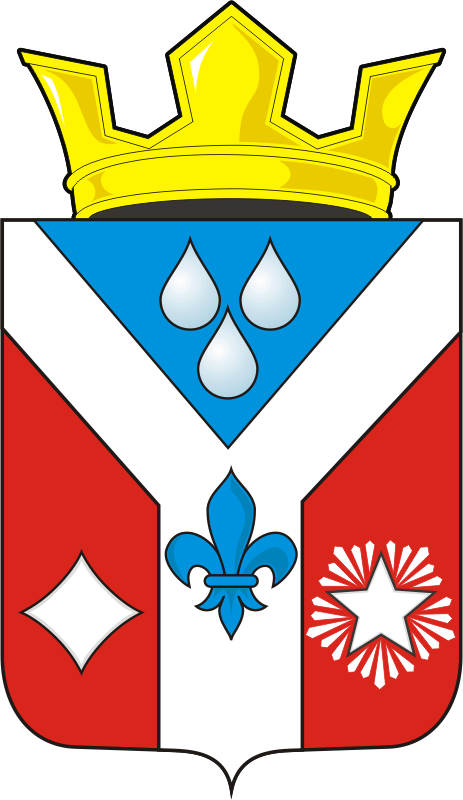 О внесении изменений в Порядок уведомления о фактах обращения в целях склонения муниципального служащего к совершению коррупционных правонарушений, утвержденный постановлением администрации Гавриловский сельсовет Саракташского района Оренбургской области от 01.08.2017 № 37-п (в редакции постановлений от 19.07.2019 № 27-п, от 21.10.2019 № 38-п, от 01.12.2021 № 48-п)